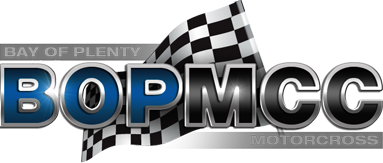 2022 BOPMCC CLUB MEMBERSHIP & RACE RULESMEMBERSHIP
As a member of the Bay of Plenty Motorcycle Club Inc., I/We agree to abide by the constitution & rules of the club. I/We are aware that this membership runs for a 12-month period from the 1st February 2021 to 31st January 2023 and is included as part of the rider fee for Club Rounds. The Bay of Plenty Motorcycle Club Inc. is required to indicate reasons for acquiring this information under the Privacy Act 1993. It is a requirement in our Constitution that the Membership Officer holds a complete record of all club members under the Incorporated Societies Act, under which the Bay of Plenty Motorcycle Club is registered. This information remains confidential to the Membership Officer & Race Secretary of the Bay of Plenty Motorcycle Club. I acknowledge my rights to access and correction of this information. CLASSES - BOPMCC reserves the right to alter these at any time.NB:  If your lap times indicate that your riding skills are above or below the class you have entered in, BOPMCC reserves the right to request that you change class accordingly.TO BE ELIGIBLE FOR CLUB CHAMPIONSHIP- Riders must use a MX Transponder and complete a minimum of 70% of the Club RoundsTRANSPONDERS WILL BE CUT OFF AT THE END OF THE LAST RACE & MUST BE RETURNED PRACTICE & RACE ORDER
Sign On:                 7.30am to 8.30am (A LATE Sign-On Fee will be enforced)
Riders Briefing:      8.45am
Practice:                 9.00am
Practice, Race lengths and formats are set out on whiteboards at each club event.
RACING ASAP after PracticePractice DaysMini & Main Tracks OPEN between 9am to 2pm - (Weather / Track conditions permitting)PRACTICE DAYS WILL BE NOTIFIED ON OUR WEBSITE & FACEBOOK, AS WILL ANY CANCELLATIONSPLEASE NOTE THE FOLLOWING FOR PRACTICE DAYS:♦ No Flag Marshalls.
♦ Medics will be in attendance.
♦ All riders must sign the disclaimer when signing on prior to riding on tracks.
♦ Depending on rider numbers in attendance on the main track, Juniors & Seniors may be divided into separate groups.ALCOHOL / DOGS / GOGGLE TEAR OFFS
NO Alcohol is to be consumed in the pits or track area whilst racing.  This includes riders, team members and helpers until the conclusion of racing. NO DOGS are NOT PERMITTED in the pits or track area during any event hosted by the BOPMCC.NO goggle tear offs are allowed in & around all areas of the Awakaponga MX Track, this is strictly enforced.MEDICAL CONDITIONS
Please inform the BOPMCC Committee or Medics if you have sustained an injury that will restrict your ability to ride and control the motorcycle.  HAVE YOU BEEN TREATED FOR ANY OF THE FOLLOWING?
- Nervous breakdown, mental disorder
- Head injury with unconsciousness or concussion in the last 6 months
- Heart disease or disorder
- High blood pressure, anaemia or blood disease
- Diabetes
- Dizziness, fainting spells, fits or blackouts
- Any other physical abnormalities we should be aware of
- Any injury or medical illness that would restrict your ability to ride & control your motorcycleIF YOU HAVE ANSWERED YES TO ANY OF THE ABOVE OR HAVE ANY OTHER SERIOUS MEDICAL CONDITIONS PLEASE SUPPLY A MEDICAL CLEARANCE WHICH STATES YOU ARE MEDICALLY FIT TO COMPETE IN MOTORCYCLE RACINGMACHINE EXAMINATION
It is your responsibility to ensure that your motorcycle complies with the BOPMCC technical rules found in our technical information sheet and is safe.  Scrutineering will be random checks by club officials throughout each event.  Any machines crashed during our events require clearance from our Race Steward after repairs have been carried out.  This safety check includes riding gear.GEAR CHECK
Random checks will be carried out during BOPMCC Club events.  HELMETS of a good condition must be worn when riding/starting ANY motorcycle within the club grounds during our events. It is your responsibility to ensure your gear is up to our minimum standards as set out in our technical information sheet.START PROCEDURE
All riders competing on the Main track at Awakaponga will start on concrete with start gates. 
All riders competing on the Mini track at Awakaponga will start by start gates.FLAGS
Green: Race start and circuit is clear.Red: Race / Practice is stopped.  Riders to slow progressively to a walking pace and MUST signal to other riders with a raised hand or leg.  Return to start line unless otherwise directed by club officials.Yellow: Held still on the first look lap, no jumping or passing. Incident on track, slow down and be prepared to stop.  NO PASSING in yellow flag zones. (If you jump on a yellow flag you will be penalised 2 positions or disqualified).White: Last lap.Black: Shown in conjunction with a bike number on a board.  If your number appears on the board, proceed to finish line to speak with club officials.  (You have broken the rules, or your bike may have been deemed by officials as unsafe to ride e.g. oil leak, etc)Black & White Chequered: The race has been completed, slow down to moderate pace and exit the track at track exit area.BOPMCC Technical Information
Our aim is to make your race day an enjoyable time. Safety is paramount, and we encourage you all to scrutineer your own bikes. It is your responsibility to ensure that your bike is in good condition prior to coming to our event.The Club Officials may penalise, disqualify or exclude any motorcycle considered unsafe at our events.Here is a Checklist for you - as a guide only:Clear numbers on front number board and side boards of your motorcycle / ATV, should not be made of reflective materials, e.g. metallic silver, or coloursCheck that number plates are secure and not covered in reflective backgroundsHandlebar levers must have ball endsAn efficient muffler must be fitted. Ensure that your motorcycle does not exceed Noise levels of more than 95dBSecure footrests and must be spring loaded if hingedRemove centre or side stands.Check wheel bearings (any sideways movement - a replacement is required)Check brake pads for wear (replace if in doubt)Check for broken or loose spokesCheck Swing arm bearings (any movement alters chain line and handling)Check condition of tyres and tyre pressuresCheck sprockets and chain adjustmentsCheck steering head bearingsCheck handlebars for secure mounting and blocked bar endsMetal handlebar protectors are not permittedCheck for loose bolts and nuts over all motorcycle / ATVCheck for loose handlebar grips, must be securely glued or wired onCheck throttle return. Must be a snap free returnCheck kill switch assembly for effective operationCheck for stress points, cracks and other damageCheck for fork seal leaks - replace seals if leaks are evidentCheck for excessive oil leaks from engine and gearboxMotorcycle must be presented in a clean and tidy conditionSAFETY GEAR & PROTECTIVE CLOTHING
There is a minimum standard for protective safety gear as follows:Helmets - Our recommendation is that you do not use a helmet for more than 3 years, and not to use a helmet that is more than 10 years old - Check helmet for manufacture date label. The onus is on the rider to prove the helmet is less than 10 years old if no date of manufacture is visible on the helmet. Make sure your helmet is not dropped, or subjected to any harsh treatment. Once a helmet has had an impact, it is necessary for the rider to replace that helmet.Footwear - A purpose manufactured motocross boot is required for Senior and Junior riders, and is strongly recommended for Mini riders, however a sturdy boot of at least 200mm in height is accepted as an initial introduction to Mini MX riding.Gloves - are CompulsoryGoggles - are CompulsoryBody Armour - Compulsory and must cover the chest and back area of the rider's bodyShirts - A heavyweight long-sleeved shirt or mx jersey is a minimum requirementPants - Full length trousers of purpose made material or heavy nylon material as a minimumKnee and Elbow Pads - Strongly Recommended - however is the rider’s choiceNeck Protectors - Recommended for neck protectionKidney or Body Belts - Recommended for protection of kidney and lower back area.For more information email bopmccmx@gmail.com HAPPY RACING & KEEP IT RUBBERSIDE DOWN! The BOPMCC reserves the right to refuse any person’s entry and may remove any person not adhering to our club rules.